УВАГА!Розпочато прийом пропозицій на закупівлю послуг щодо впровадження виробництва біоетанолу (ділянка зневоднення) з виготовленням, монтажем та пропуском схеми абсолютизації продуктивністю 2000 дал/добу в умовах Воютицького МПД ДП «Укрспирт»Державне підприємство спиртової та лікеро–горілчаної промисловості «Укрспирт» (ЄДРПОУ 37199618) проводить конкурс на закупівлю послуг щодо впровадження виробництва біоетанолу (ділянка зневоднення) з виготовленням, монтажем та пропуском схем абсолютизації продуктивністю 2000 дал/добу в умовах Воютицького МПД.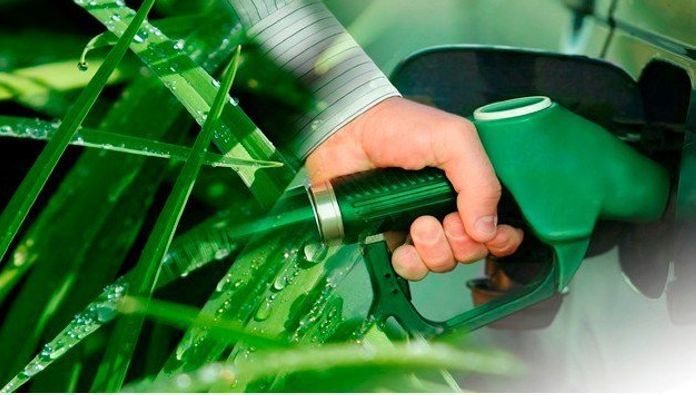 Технічне завдання на закупівлю послуг щодо впровадження виробництва біоетанолу (ділянка зневоднення) з виготовленням, монтажем та пропуском схем абсолютизації продуктивністю 2000 дал/добу в умовах Воютицького МПД:З приводу надання комерційних пропозицій звертайтесь за номерами телефонів:Фактична адреса: 03150м. Київ, вул. Фізкультури, 30 В,оф. 600, (БЦ «Фарінгейт»).Юридична адреса: 07400, Київська обл, м. Бровари,вул. Гагаріна, 16;Адреса надання послуг:Львівська обл., Самбірський р-н,                      с. Воютичі,  Таблиця 2Термін виконання договору:до 5 місяців після укладення контракту (надходження авансового платежу). Гарантійний термін на виконання робіт: 36 місяців від дати закінчення пусконалагоджувальних робіт. Умови оплати:Перший платіж (авансовий платіж): не більше 30% вартості контракту протягом 5 банківських днів після підписання контракту; Другий платіж 55% по виконанню монтажних робіт;Третій платіж 15% вартості контракту - після 3 місяців безперебійної роботи апарату (720 годин).2.      Кваліфікаційні критерії та перелік документів, що підтверджують інформацію учасників про відповідність їх таким критеріям:-  Учасник повинен надати в електронному (сканованому) вигляді в складі своєї пропозиції наступні документи:- Копію свідоцтва про державну реєстрацію або копію виписки з Єдиного державного реєстру юридичних осіб та фізичних осіб-підприємців; - Копію витягу з Єдиного державного реєстру юридичних осіб та фізичних осіб-підприємців;- Копію або оригінал  документа, що  підтверджує повноваження щодо підпису договору та документів пропозиції учасника (виписка з протоколу засновників, наказ про призначення, довіреність, доручення або інший документ тощо);- Довідка у довільній формі із детальною інформацією про контрагента; із зазначенням банківських реквізитів контрагента.  Контактний телефон:+38(067)-401-97-41+38(098)-760-22-68Комерційні пропозиції надсилайте на електронну адресу:  d.maksymenko@ukrspirt.com